                            دعم المنسق
للآباء والأمهات الذين لديهم أطفال ذوي إعاقة 



................ تقدم البلدية دعمًا عمليًا من المنسق لك من هو والد الأطفال ذوي الإعاقة
من المهم أن يحصل طفلك على المساعدة حتى تتمكن أنت كعائلة من التعامل مع الحياة اليومية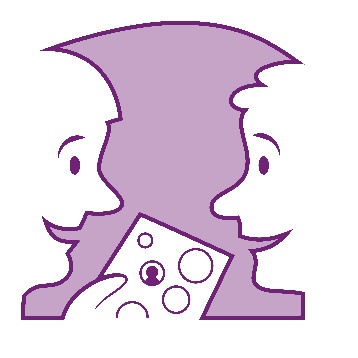 
يمكن للمنسق المساعدة· معًا ، ترى ما هي المساعدة التي تحتاجها والأهم من ذلك أن تبدأ
· اكتشف الأشياء وإجراء المكالمات الهاتفية وملء النماذج وحضور الاجتماعات ، إلخ
· أبلغ عن الدعم الذي يمكنك الحصول عليه من المجتمع
· قم بالتنسيق حتى يتسنى لأولئك الذين يساعدون طفلك أن يتواصلوا مع بعضهم البعض ومعكم

الدعم مجاني
يمكنك تقديم طلب للحصول على الدعم بنفسك. اطلب دعم البلدية للمنسق

.................................................................................................................. :معلومات الاتصال